§717.  General standards for directors1.  Discharge duties.  A director shall discharge the director's duties:A.  In good faith;  [PL 2001, c. 550, Pt. C, §18 (NEW); PL 2001, c. 550, Pt. C, §29 (AFF).]B.  With the care an ordinarily prudent person in a like position would exercise under similar circumstances; and  [PL 2001, c. 550, Pt. C, §18 (NEW); PL 2001, c. 550, Pt. C, §29 (AFF).]C.  In a manner the director reasonably believes to be in the best interests of the corporation.  [PL 2001, c. 550, Pt. C, §18 (NEW); PL 2001, c. 550, Pt. C, §29 (AFF).][PL 2001, c. 550, Pt. C, §18 (NEW); PL 2001, c. 550, Pt. C, §29 (AFF).]2.  Rely on information.  In discharging the director's duties, a director is entitled to rely on information, opinions, reports or statements, including financial statements and other financial data, if prepared or presented by:A.  One or more officers or employees of the corporation whom the director reasonably believes to be reliable and competent in the matters presented;  [PL 2001, c. 550, Pt. C, §18 (NEW); PL 2001, c. 550, Pt. C, §29 (AFF).]B.  Legal counsel or a public accountant or other person as to matters the director reasonably believes are within the person's professional or expert competence; or  [PL 2001, c. 550, Pt. C, §18 (NEW); PL 2001, c. 550, Pt. C, §29 (AFF).]C.  A committee of the board of directors of which the director is not a member, as to the matters within its jurisdiction, if the director reasonably believes the committee merits confidence.  [PL 2001, c. 550, Pt. C, §18 (NEW); PL 2001, c. 550, Pt. C, §29 (AFF).]A director is not acting in good faith if the director relies on information, opinions, reports or statements that the director knows or has reason to believe are unwarranted.[PL 2001, c. 550, Pt. C, §18 (NEW); PL 2001, c. 550, Pt. C, §29 (AFF).]3.  Performance; compliance.  A director is not liable for the performance of the duties of the director's office if the director acted in compliance with this section and, if a conflict-of-interest transaction is involved, the transaction was fair to the corporation or was approved pursuant to section 718.[PL 2001, c. 550, Pt. C, §18 (NEW); PL 2001, c. 550, Pt. C, §29 (AFF).]4.  Trustee.  A director is not considered a trustee with respect to the director's corporation or with respect to any property held or administered by that corporation, including, without limitation, property that may be subject to restrictions imposed by the donor or transferor of the property.[PL 2001, c. 550, Pt. C, §18 (NEW); PL 2001, c. 550, Pt. C, §29 (AFF).]SECTION HISTORYPL 2001, c. 550, §C18 (NEW). PL 2001, c. 550, §C29 (AFF). The State of Maine claims a copyright in its codified statutes. If you intend to republish this material, we require that you include the following disclaimer in your publication:All copyrights and other rights to statutory text are reserved by the State of Maine. The text included in this publication reflects changes made through the First Regular and First Special Session of the 131st Maine Legislature and is current through November 1. 2023
                    . The text is subject to change without notice. It is a version that has not been officially certified by the Secretary of State. Refer to the Maine Revised Statutes Annotated and supplements for certified text.
                The Office of the Revisor of Statutes also requests that you send us one copy of any statutory publication you may produce. Our goal is not to restrict publishing activity, but to keep track of who is publishing what, to identify any needless duplication and to preserve the State's copyright rights.PLEASE NOTE: The Revisor's Office cannot perform research for or provide legal advice or interpretation of Maine law to the public. If you need legal assistance, please contact a qualified attorney.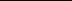 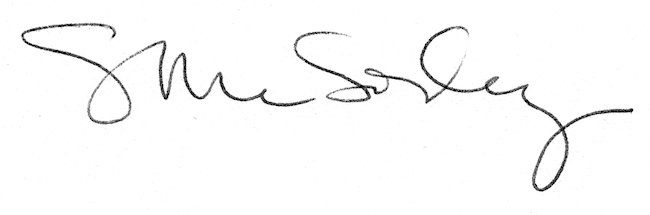 